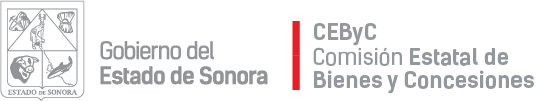 FORMATOSCOMISION ESTATAL DE BIENES Y CONCESIONESLICITACION PÚBLICA No. LPA-926019946-002-2021ANTECEDENTES DE PEDIDOS Y CONTRATOS DE ASEGURAMIENTO DE EDIFICIOSFormato No. 1Formato No. 2HERMOSILLO, SONORA, A   DE  FEBRERO  DEL 2021LIC. CARMEN OFELIA CARBALLO CABANILLASCOORDINADORA EJECUTIVA DE LA COMISION ESTATAL DE BIENES Y CONCESIONESPRESENTE:LICITACION PÚBLICA No. LPA-926019946-002-2021En relación a su licitación del  “ADQUISICION DE SERVICIO DE ASEGURAMIENTO PARA LA FLOTILLA AEREA, ASI COMO DE LOS EDIFICIOS PUBLICOS Y SUS CONTENIDOS, QUE ESTEN BAJO CUSTODIA, INTERES, ARRENDAMIENTO Y PROPIEDAD DEL GOBIERNO DEL ESTADO DE SONORA PARA EL AÑO 2021”BAJO PROTESTA DE DECIR VERDAD, DECLARO:En mi carácter de Administrador Único de la empresa:__________________________________________________________________Constituida mediante escritura pública No_________________ en  de ________________, del Estado de ___________________ ante la fe del Notario Público No.__________ Lic. _________________________________________________, e inscrita en el Registro Público de  y del Comercio, bajo el número ______________, sección comercio, volumen ________ libro ________, de  de _______________________.  Que la empresa ___________________________________________________, no se encuentra en los supuestos del Artículo 33 de la Ley de Adquisi ciones, Arrendamientos, y Prestación de Servicios Relacionados con Bienes Muebles de la Administración Pública Estatal.																				 A T E N T A M E N T E							____________________________________________						                  C. REPRESENTANTE LEGAL DE  NOTA: ESTE DOCUMENTO DEBERA PRESENTARSE EN HOJA MEMBRETADA DE SU EMPRESA.  HERMOSILLO, SONORA, A  DE FEBRERO DEL 2021                                                                                       									Formato No. 3LIC. CARMEN OFELIA CARBALLO CABANILLASCOORDINADORA EJECUTIVA DEL A COMISION ESTATAL DE BIENES Y CONCESIONES,PRESENTE:DE ACUERDO A LOS REQUERIMIENTOS CONTEMPLADOS EN LAS BASES A LAS QUE SE SUJETA EL PROCEDIMIENTO DE LICITACION PULICA No. LPA-926019946-002-2021 QUE TIENE POR OBJETO LA “ADQUISICIÓN DE SERVICIO DE ASEGURAMIENTO PARA LA FLOTILA AEREA, ASÍ COMO DE LOS EDIFICIOS PÚBLICOS Y SUS CONTENIDOS, QUE ESTEN BAJO CUSTODIA, INTERES, ARRENDAMIENTO  Y PROPIEDAD  DEL GOBIERNO DEL ESTADO DE SONORA  PARA EL AÑO 2021”NOS PERMITIMOS PRESENTAR A SU CONSIDERACION, LA SIGUIENTE:OFERTA ECONOMICAMISMA QUE ASCIENDE A UN IMPORTE TOTAL DE ----$_______________ (SON:__________________________________________________________________________________________) ANTES DEL IMPUESTO AL VALOR AGREGADO.POR CONCEPTO DEL ASEGURAMIENTO DE LA TOTALIDAD DE LOS BIENES Y BAJO LAS ESPECIFICACIONES TECNICAS Y POR EL PERÍODO COMPRENDIDO DE LAS CERO HORAS DEL 1° DE MARZO  HASTA LAS 24 HORAS DEL 31 DE DICIEMBRE DEL 2021, TAL COMO LO ESTABLECEN LAS BASES DE LA PRESENTE LICITACION.SE ANEXA A LA PRESENTE COTIZACIÓN DE CADA UNO DE LOS INMUEBLES RELACIONADOS EN EL ANEXO No. 2  RELACION DE EDIFICIOS Y SUS CONTENIDOS.SE ANEXAN TAMBIÉN LOS PROYECTOS DE PÓLIZA, ASÍ COMO LAS CONDICIONES GENERALES Y ESPECIALES DE NUESTRA EMPRESA.  ECONÓMICA TENDRÁ UNA VIGENCIA DESDE SU PRESENTACIÓN HASTA  TREINTA DÍAS NATURALES CONTADOS A PARTIR DE  ACTO DE FALLO.   ATENTAMENTE                   NOMBRE DE  Y FIRMA DEL REPRESENTANTE LEGAL___________________________________________                                                                        ____________________________________________________________LICITACION PÚBLICA No. LPA-926019946-002-2021Formato No. 4MODELO DE  CARTA COMPROMISOHERMOSILLO, SONORA, A  XX  DE FEBRERO  DEL 2021LIC. CARMEN OFELIA CARBALLO CABANILLASCOORDINADORA EJECUTIVA DE LA COMISIÓN ESTATAL DE BIENES Y CONCESIONESPRESENTE.El suscrito _______________________, en mi carácter de Representante legal de  de acuerdo a la documentación legal presentada para participar en la Licitación Pública No. LPA-926019946-002-2021, para “ADQUISICIÓN DE SERVICIO DE ASEGURAMIENTO PARA LA FLOTILA AEREA, ASÍ COMO DE LOS EDIFICIOS PÚBLICOS Y SUS CONTENIDOS, QUE ESTEN BAJO CUSTODIA, INTERES, ARRENDAMIENTO  Y PROPIEDAD  DEL GOBIERNO DEL ESTADO DE SONORA  PARA EL AÑO 2021”PROPONGOPrestar el servicio de aseguramiento de los bienes antes mencionados bajo los términos y condiciones establecidas en las bases correspondientes a   No. LPA-926019946-002-2021, de acuerdo a los conceptos, cantidades, deducibles y cobertura que presento al efecto, apegándome al período de las pólizas solicitadas y condiciones estipuladas por la Comisión Estatal de Bienes y Concesiones del Estado de Sonora, y que debidamente firmados se anexan a esta proposición.DECLARO1.- Que mi representada tiene capacidad jurídica para contratar y obligarse a proporcionar el servicio de aseguramiento de los bienes señalados materia del presente concurso y que se dispone de la organización, capacidad técnica y económica para ello.2.- Que es conocimiento de mi representada el contenido de  de Adquisiciones, Arrendamientos y Prestación de Servicios Relacionados con Bienes Muebles de  Estatal y su Reglamento.3.- Que no nos encontramos en ninguno de los supuestos del Artículo 33 de  antes citada.4.- Que conocemos y aceptamos el contenido de las Bases de la presente Licitación, la minuta de  de Aclaraciones, así como de sus anexos y modelo de contrato.5.- Que estamos conscientes que el contrato se adjudicará sí resultare que dos o más proposiciones son solventes porque satisfacen la totalidad de los requerimientos solicitados por la Comisión Estatal de Bienes y Concesiones, a quien presente la propuesta solvente cuyo precio sea el más bajo.6.- Que estamos legalmente constituidos y registrados ante  de Seguros y Fianzas.CONVENGO1.- Que habiendo examinado las condiciones del contrato, plazos y especificaciones descritos, nos comprometemos a realizarlos de acuerdo con dichos documentos por la  cantidad de $ _______________________ (SON: _______________PESOS 00/100 MONEDA NACIONAL), no incluye I.V.A.2.- Que esta oferta tiene vigencia desde su presentación y hasta 30 días naturales posteriores, contados a partir de la fecha del Acto de Fallo y  permanecerá obligatoria, por lo que puede ser aceptada en cualquier tiempo por  de Bienes y Concesiones  a  su cargo.3.- Que los precios estipulados en la propuesta son firmes.4.- En prestar el servicio en los términos señalados en las bases y contrato, a partir de la firma de éste último.5.- En firmar el contrato en un término no mayor de diez días hábiles siguientes a la fecha de adjudicación del mismo.6.- Que en caso de que me sea adjudicado el contrato y no lo firme y/o no presente la garantía indicada en el punto anterior, dentro del plazo correspondiente, perderé a favor de  la Garantía de Seriedad de mi proposición que hubiere otorgado al efecto y aceptaré por parte de  la determinación de la rescisión administrativa del contrato.Hermosillo, Sonora, a ____ de __________del 2021. A T E N T A M E N T E Formato No. 5MANIFESTACION DE CONTAR CON FACULTADES PARA SUSCRIBIR (Nombre) Manifiesto bajo protesta de decir verdad, que los datos aquí sentados, son ciertos y han sido debidamente verificados, así como que cuento con las facultades suficientes para suscribir a propuesta en el presente proceso de licitación a nombre y representación de (persona física o moral).Licitación Pública  No. LPA-926019946-002-2021Registro Federal de Contribuyentes:-Domicilio, calle, número y Código Postal.Delegación o MunicipioEntidad FederativaTeléfonos, Fax y Correos ElectrónicosNúmero de Escritura Pública en que consta su acta constitutiva y fecha.Nombre, número y lugar del Notario Público ante el cual se le dio fe de la misma.Relación de accionistas (apellido paterno, apellido materno y nombres)Descripción del Objeto social.Reformas al Acta ConstitutivaNombre del Apoderado o RepresentanteDatos mediante el cual se acredita su personalidad y facultades.Escritura Pública número y fechaNombre, número y lugar del Notario Público ante él se otorgó.(Lugar y Fecha)Protesto lo necesario.(Nombre y firma)Formato No. 6REGISTRO DE MICRO, PEQUEÑAS Y MEDIANAS EMPRESAS (MIPYME´S) (OPCIONAL)FORMATO PARA LA MANIFESTACIÓN QUE DEBERÁN PRESENTAR LOS LICITANTES QUE PARTICIPEN EN LOS PROCEDIMIENTOS DE CONTRATACIÓN PARA DAR CUMPLIMIENTO A LO DISPUESTO EN LOS LINEAMIENTOS PARA FOMENTAR LA PARTICIPACIÓN DE LAS MICRO, PEQUEÑAS Y MEDIANAS EMPRESAS EN LOS PROCEDIMIENTOS DE ADQUISICIÓN Y ARRENDAMIENTO DE BIENES MUEBLES, ASÍ COMO LA CONTRATACIÓN DE SERVICIOS QUE REALICEN LAS DEPENDENCIAS Y ENTIDADES DE LA ADMINISTRACION PUBLICA FEDERAL. ___________de______________de_________________(1)PRESENTEMe refiero al procedimiento de _________________ (2) _____ No. __(3) __ en el que mi representada, la empresa (4)________________participa a través de la propuesta que entrega en dicho procedimiento.Sobre el particular, y en los términos de lo previsto por los "Lineamientos para fomentar la participación de las micro, pequeñas y medianas empresas en los procedimientos de adquisición y arrendamiento de bienes muebles, así como los servicios que realicen las dependencias y entidades de la Administración Pública Federal" (OFICIO CIRCULAR No. UNCP/309/TU/0427/2009, de fecha 10 de julio de 2009, suscrito por la Unidad de Contrataciones Públicas dependiente de la Secretaria de la Función Pública), declaro bajo protesta de decir verdad, que mi representada pertenece al sector_(5)_, cuenta con_(6)_empleados de planta registrados ante el IMSS y con_(7)_personas subcontratadas y que el monto de las ventas anuales de mi representada es de __ (8) ____obtenido en el ejercicio fiscal correspondiente a la última declaración anual de impuestos federales. Considerando lo anterior, mi representada se encuentra en el rango de una empresa _(9) __ atendiendo a lo siguiente:*Tope Máximo Combinado = (Trabajadores) X 10% + (Ventas Anuales) X 90%.(6) (7) EI número de trabajadores será el que resulte de la sumatoria de los puntos (6) y (7)(9) EI tamaño de la empresa se determinara a partir del puntaje obtenido conforme a la siguiente fórmula: Puntaje de la empresa =(Número de trabajadores) X 10% + (Monto de ventas anuales) X 90% el cual debe ser igual o menor al Tope Máximo Combinado de su categoría.d) Asimismo, manifiesto, bajo protesta de decir verdad, que el Registro Federal de Contribuyentes de mi representada es: ___(10) ___; y que el Registro Federal de Contribuyentes del (Ios) fabricante(s) de los bienes que integran mi oferta, es (son): __(11 ) ____ATENTAMENTE________________(12)_______________INSTRUCTIVO PARA EL LLENADO DEL FORMATO PARA LA MANIFESTACIÓN QUE DEBERÁN PRESENTAR LOS LICITANTES QUE PARTICIPEN EN LOS PROCEDIMIENTOS DE CONTRATACIÓN PARA DAR CUMPLIMIENTO EN LO DISPUESTO EN LOS LINEAMIENTOS PARA FOMENTAR LA PARTICIPACIÓN DE LAS MICRO, PEQUEÑAS Y MEDIANAS EMPRESAS EN LOS PROCEDIMIENTOS DE ADQUISICIÓN Y ARRENDAMIENTO DE BIENES MUEBLES, ASÍ COMO LA CONTRATACIÓN DE SERVICIOS QUE REALICEN LAS DEPENDENCIAS Y ENTIDADES DE LA ADMINISTRACIÓN PUBLICA FEDERAL. Formato No. 7LICITACIÓN PÚBLICA  NO. LPA-926019946-002-2021Convocada por la Comisión Estatal de Bienes y Concesiones“ADQUISICIÓN DE SERVICIO DE ASEGURAMIENTO PARA LA FLOTILA AEREA, ASÍ COMO DE LOS EDIFICIOS PÚBLICOS Y SUS CONTENIDOS, QUE ESTEN BAJO CUSTODIA, INTERES, ARRENDAMIENTO  Y PROPIEDAD  DEL GOBIERNO DEL ESTADO DE SONORA  PARA EL AÑO 2021”FECHA  _______________LIC.  CARMEN OFELIA CARBALLO CABANILLASCOORDINADORA EJECUTIVA DE LA COMISIÓNESTATAL DE BIENES Y CONCESIONESP R E S E N T E .-QUIEN SUSCRIBE_______________________________________________________, PERSONA FÍSICA REPRESENTANTE LEGAL DE LA EMPRESA SEÑALADA AL RUBRO, PERSONALIDAD QUE ACREDITO CON LA DOCUMENTACIÓN SOLICITADA EN LAS BASES DE LA LICITACIÓN RESPECTIVA, DECLARO  BAJO PROTESTA DE DECIR VERDAD NO ENCONTRARME EN EL DE LAS DISPOSICIONES APLICALES AL CAPÍTULO III DEL TÍTULO CUARTO DE LA LEY ESTATAL DE RESPONSABILIDADES.LO ANTERIOR, CON EL OBJETO DE DAR CUMPLIMIENTO A DICHAS DISPOSICIONES Y PARA LOS FINES Y EFECTOS A QUE HAYA LUGAR.___________________________    A T E N T A M E N T ENOMBRE Y FIRMA DEL REPRESENTANTE LEGAL.NOMBRE RAZÓN SOCIAL DEL LICITANTE  Formato No. 8LICITACIÓN PÚBLICA  NO. LPA-926019946-002-2021Convocada por la Comisión Estatal de Bienes y Concesiones“ADQUISICIÓN DE SERVICIO DE ASEGURAMIENTO PARA LA FLOTILA AEREA, ASÍ COMO DE LOS EDIFICIOS PÚBLICOS Y SUS CONTENIDOS, QUE ESTEN BAJO CUSTODIA, INTERES, ARRENDAMIENTO  Y PROPIEDAD  DEL GOBIERNO DEL ESTADO DE SONORA  PARA EL AÑO 2021”FECHA  _______________LIC.  CARMEN OFELIA CARBALLO CABANILLASCOORDINADORA EJECUTIVA DE LA COMISIÓNESTATAL DE BIENES Y CONCESIONESP R E S E N T E .-QUIEN SUSCRIBE_______________________________________________________, PERSONA FÍSICA REPRESENTANTE LEGAL DE LA EMPRESA SEÑALADA AL RUBRO, PERSONALIDAD QUE ACREDITO CON LA DOCUMENTACIÓN SOLICITADA EN LAS BASES DE LA LICITACIÓN RESPECTIVA, DECLARO  BAJO PROTESTA DE DECIR VERDAD DE CONDUCIRE CON ÉTICA, APEGO A LA VERDAD Y HONESTIDAD EN TODO ACTO Y ACTITUD VINCULADO A LAS CONTRATACIONES PÚBLICAS, INDEPENDIENTEMENTE DEL CARÁCTER O CALIDAD CON EL QUE SE OSTENTEN, SIN QUE DEN MOTIVO A ACTOS DE CORRUPCIÓN A LO LARGO DE TODO EL PROCEDIMIENTO DE CONTRATACIÓN HASTA SU CULMINACIÓN, EVITANDO, EN TODO MOMENTO, OFRECER, PRESTAR, REGALAR, CONDICIONAR, ENTREGAR O CUALQUIER OTRO QUE SE LE ASEMEJE, POR SÍ O POR INTERPÓSITA PERSONA, POR CUALQUIER MOTIVO, PRESTACIONES, SERVICIOS, DINERO O CUALQUIER OTRO BIEN A CUALQUIER SERVIDOR PÚBLICO EN EL PROCEDIMIENTO DE CONTRATACIÓN, ESTO DE CONFORMIDAD CON LOS PREVISTO EN EL ARTÍCULO SEXTO DEL CAPÍTULO II, SECCIÓN PRIMERA DE LA LEY DE ANTICORRUPCIÓN EN CONTRATACIONES PÚBLICAS PARA EL ESTADO DE SONORA; ASIMISMO, NO ENCONTRARSE EN LOS SUPUESTOS PREVISTOS EN LA SECCIÓN II ARTÍCULO SÉPTIMO DE LA LEY DE ANTICORRUPCIÓN EN CONTRATACIONES PÚBLICAS PARA EL ESTADO DE SONORA.LO ANTERIOR, CON EL OBJETO DE DAR CUMPLIMIENTO A DICHAS DISPOSICIONES Y PARA LOS FINES Y EFECTOS A QUE HAYA LUGAR.___________________________    A T E N T A M E N T ENOMBRE Y FIRMA DEL REPRESENTANTE LEGAL.NOMBRE RAZÓN SOCIAL DEL LICITANTE  Formato No. 9LICITACIÓN PÚBLICA  LPA-926019946-002-2021Convocada por la Comisión Estatal de Bienes y Concesiones“ADQUISICIÓN DE SERVICIO DE ASEGURAMIENTO PARA LA FLOTILA AEREA, ASÍ COMO DE LOS EDIFICIOS PÚBLICOS Y SUS CONTENIDOS, QUE ESTEN BAJO CUSTODIA, INTERES, ARRENDAMIENTO  Y PROPIEDAD  DEL GOBIERNO DEL ESTADO DE SONORA  PARA EL AÑO 2021”FECHA  _______________LIC.  CARMEN OFELIA CARBALLO CABANILLASCOORDINADORA EJECUTIVA DE LA COMISIÓNESTATAL DE BIENES Y CONCESIONESP R E S E N T E .-QUIEN SUSCRIBE_______________________________________________________, PERSONA FÍSICA REPRESENTANTE LEGAL DE LA EMPRESA SEÑALADA AL RUBRO, PERSONALIDAD QUE ACREDITO CON LA DOCUMENTACIÓN SOLICITADA EN LAS BASES DE LA LICITACIÓN RESPECTIVA, DECLARO  BAJO PROTESTA DE DECIR VERDAD QUE  DE NO DESEMPEÑO  EMPLEO CARGO O COMISIÓN EN EL SERVICIO PÚBLICO O, EN SU CASO, QUE A PESAR DE DESEMPEÑARLO, CON LA FORMALIZACIÓN DEL CONTRATO CORRESPONDIENTE NO SE ACTUALIZA UN CONFLICTO DE INTERESES, EN CASO DE QUE EL CONTRATISTA SEA PERSONA MORAL DICHAS MANIFESTACIONES DEBERÁN PRESENTARSE RESPECTO A LOS SOCIOS O ACCIONISTAS QUE EJERZAN CONTROL SOBRE LA SOCIEDAD.LO ANTERIOR, CON EL OBJETO DE DAR CUMPLIMIENTO A DICHAS DISPOSICIONES Y PARA LOS FINES Y EFECTOS A QUE HAYA LUGAR.___________________________    A T E N T A M E N T ENOMBRE Y FIRMA DEL REPRESENTANTE LEGAL.NOMBRE RAZÓN SOCIAL DEL LICITANTE  Formato No. 10LICITACIÓN PÚBLICA  LPA-926019946-00-2021 Convocada por la Comisión Estatal de Bienes y Concesiones“ADQUISICIÓN DE SERVICIO DE ASEGURAMIENTO PARA LA FLOTILLA  AEREA, ASÍ COMO DE LOS EDIFICIOS PÚBLICOS Y SUS CONTENIDOS, QUE ESTEN BAJO CUSTODIA, INTERES, ARRENDAMIENTO  Y PROPIEDAD  DEL GOBIERNO DEL ESTADO DE SONORA PARA EL AÑO 2021”FECHA  _______________LIC. CARMEN OFELIA CARBALLO CABANILLASCOORDINADORA EJECUTIVA DE LA COMISIÓNESTATAL DE BIENES Y CONCESIONESP R E S E N T E .-QUIEN SUSCRIBE_______________________________________________________, PERSONA FÍSICA REPRESENTANTE LEGAL DE LA EMPRESA SEÑALADA AL RUBRO, PERSONALIDAD QUE ACREDITO CON LA DOCUMENTACIÓN SOLICITADA EN LAS BASES DE LA LICITACIÓN RESPECTIVA, DECLARO  BAJO PROTESTA DE DECIR VERDAD QUE  DE NO ENCONTRARME IMPEDIDO POR ALGUNA AUTORIDAD FEDERAL, ESTATAL O MUNICIPAL PARA SER OBJETO DE UNA CONTRATACIÓN, EN APEGO A LO QUE PARA TAL EFECTO ESTABLECE LA LEY ESTATAL DE RESPONSABILIDADESLO ANTERIOR, CON EL OBJETO DE DAR CUMPLIMIENTO A DICHAS DISPOSICIONES Y PARA LOS FINES Y EFECTOS A QUE HAYA LUGAR.___________________________    A T E N T A M E N T ENOMBRE Y FIRMA DEL REPRESENTANTE LEGAL.NOMBRE RAZÓN SOCIAL DEL LICITANTE  DATOS DE LAS EMPRESASDATOS DE LAS EMPRESASCONTRATACIONCONTRATACIONFECHA DEFECHA DEGRADO DENOMBRETELEFONOFECHAMONTOINICIOTERMINAC.AVANCEGRUPO DE BIENESNo. DE BIENESPRIMA NETAGASTOS DEEXPEDICIÓNTOTALANTES DEL IVAEDIFICIOS Y CONTENIDOS INMUEBLES  PROPIOSEDIFICIOS Y CONTENIDOS INMUEBLES ARRENDADOSAERONAVESNombre o Razón Social del LicitanteNombre y Firma del Representante LegalEstratificaciónTamaño(9)Sector(5)Rango de número de trabajadores(6) + (7)Rango de monto de ventas Anuales (mdp)(8)Topemáximocombinado*MicroTodasHasta 10Hasta $44.6PequeñaComercioDesde 11 hasta 30Desde $4.01 hasta $10093Industria y ServiciosDesde 11 hasta 50Desde $4.01 hasta $10095MedianaComercioServiciosDesde 31 hasta 100Desde 51 hasta 100Desde $100.01 hasta $250235IndustriaDesde 51 hasta 250Desde $100.01 hasta $250250NÚMERODESCRIPCIÓN1Señalar la fecha de suscripción del documento.2Precisar el procedimiento de que se trate, licitación pública o adjudicación directa.3Indicar el numero respectivo del procedimiento (para el caso de adjudicaciones directas deberá utilizarse la expresión "sin numero" o “S/N” o en su defecto dejarse en blanco el espacio relativo).4Citar el nombre o razón social o denominación de la empresa.5Indicar con letra el sector al que pertenece (Industria, Comercio o Servicios).6Anotar el número de trabajadores de planta inscritos en el IMSS.7En su caso, anotar el número de personas subcontratadas.8Señalar el rango de monto de ventas anuales en millones de pesos (mdp), conforme al reporte de su ejercicio fiscal correspondiente a la última declaración anual de impuestos federales.9Señalar con letra el tamaño de la empresa (Micro, Pequeña o Mediana), conforme a la fórmula anotada al pie del cuadro de estratificación.10Indicar el Registro Federal de Contribuyentes del licitante.11Cuando el procedimiento tenga por objeto la adquisición de bienes y el licitante y fabricante sean personas distintas, indicar el Registro Federal de Contribuyentes del (Ios) fabricante(s) de los bienes que integran la oferta (para el caso de procedimientos de arrendamientos o servicios deberá utilizarse la expresión "no aplica" o "N/A", o en su defecto dejarse en blanco el espacio relativo. Para el caso de bienes de procedencia extranjera deberá utilizarse la expresión "bienes de procedencia extranjera, no aplica" o "bienes de procedencia extranjera, N/A").12Anotar el nombre y firma del representante de la empresa licitante.